Принято на сессииСовета депутатов 15.03.2023г.                                                                                                                                                   Р Е Ш Е Н И Е   от 15 марта 2023г.                        село Усть-Бюр                             № 12 Об итогах исполнения муниципальной программы                                                      «Повышение экологической безопасности на территории Усть-Бюрского сельсовета»  в  2022 году       Заслушав Отчет об итогах исполнения муниципальной программы «Повышение экологической безопасности на территории Усть-Бюрского сельсовета» в 2022 году, представленный администрацией Усть-Бюрского сельсовета, в соответствии с Уставом МО Усть-Бюрский сельсовет, Совет депутатов Усть-Бюрского сельсовета           РЕШИЛ:  Отчет об итогах исполнения муниципальной программы «Повышение экологической безопасности на территории Усть-Бюрского сельсовета» в 2022 году принять к сведению.  Отметить положительную работу администрации Усть-Бюрского сельсовета по вывозу ТКО. Рекомендовать администрации Усть-Бюрского сельсовета обратиться с письмом в Управление ЖКХ и строительства Усть-Абаканского района по вопросу очистки септиков у населения. 4. Отчет об итогах исполнения муниципальной программы «Повышение экологической безопасности на территории Усть-Бюрского сельсовета» в 2022 году разместить на сайте администрации Усть-Бюрского сельсовета. 5.  Контроль за выполнением данного решения возложить на комиссию по бюджету, финансам и налогам (председатель Голубничая Н.Б.).6. Решение вступает в силу со дня его принятия. Глава Усть-Бюрского сельсовета                                                                                         Усть-Абаканского района:                                             /Е.А.Харитонова/Годовой отчето ходе реализации и оценке эффективности муниципальной программы«Повышение экологической безопасности на территории Усть-Бюрского сельсовета»ИНФОРМАЦИЯ о реализации муниципальной программы «Повышение экологической безопасности на территории Усть-Бюрского сельсовета» за 2022 год Ответственный исполнитель: Администрация Усть-Бюрского сельсовета(тыс. рублей) Пояснительная записка                                                                к годовому отчету о реализации муниципальной программы                       «Повышение экологической безопасности на территории Усть-Бюрского сельсовета» за 2022 год 1. Описание ситуации в сфере реализации муниципальной программы на начало отчетного финансового года. Муниципальная программа «Повышение экологической безопасности на территории Усть-Бюрского сельсовета» была утверждена постановлением главы Усть-Бюрского сельсовета №116 от 08.10.2015г. Целью программы является повышение экологической безопасности населения. Достижение указанной цели обеспечивается решением следующих приоритетных задач муниципальной программы:  совершенствование системы обращения с твердыми бытовыми отходами; охрана атмосферного воздуха; охрана и восстановление водных объектов;сохранение и развитие зеленых зон;экологическое образование и просвещение;ликвидация несанкционированных свалок.  Одним из основных результатов реализации муниципальной программы «Повышение экологической безопасности на территории Усть-Бюрского сельсовета» является ликвидация несанкционированных свалок, увеличение площади зеленых насаждений, повышение уровня экологического просвещения и образования, вывоз твердых бытовых отходов на санкционированный полигон.  На территории Усть-Бюрского сельсовета расположены 655 домовладений. Для сбора ТКО на территории села установлено 34 контейнера на 25 площадках. С 01.01.2019 года сбором и вывозом ТБО на территории Усть-Бюрского сельсовета занимается ООО «Аэросити 2000».2. Перечень мероприятий, реализуемых в рамках муниципальной программы (причины частичного или полного невыполнения), с указанием объемов бюджетных ассигнований, направленных на их реализацию.  На реализацию муниципальной программы «Повышение экологической безопасности на территории Усть-Бюрского сельсовета» на 2022 год запланировано финансирование мероприятий на сумму 684,1 тыс. руб., фактически исполнено 684,0 тыс. руб. (99,99%).Бюджетные средства в рамках муниципальной программы «Повышение экологической безопасности на территории Усть-Бюрского сельсовета» направлены на реализацию следующих мероприятий:   Основное 	мероприятие 1 «Повышение экологической безопасности». Было запланировано 684,1 тыс. рублей, фактически израсходовано – 684,0 тыс. рублей, а именно: - ликвидация несанкционированных свалок (апрель, октябрь) – 140,0 тыс.руб.; - оплата труда по содержанию контейнеров для сбора ТКО, по уборке свалок – 466,6 тыс. руб.; - обустройство площадок ТКО (половина суммы 1 площадки под 3 контейнера) – 77,4 тыс. руб). Освоение составило 99,99%. В рамках совершенствования системы обращения с твердыми бытовыми отходами в 2022 году на полигон вывезли 353 контейнера - 2471 м3 ТБО (2021г. – 261 к./1827 м3).   С целью охраны атмосферного воздуха администрацией проведены совещания с руководителями по согласованию действий и последовательности мероприятий в случае выявления выжигания сухой растительности, а также совместно с ПЧ № 102 проводилась работа по выявлению лиц, осуществляющих выжигание сухой растительности, проводятся рейды по территории сельского поселения. В течение года случаи выжигание сухой растительности не зарегистрированы.В рамках сохранения и развития зеленых зон в мае 2022 г. в национальный День посадки леса на территории с. Усть-Бюр высажено 81 саженец: - территория МБОУ «Усть-Бюрская СОШ» - 25 саженцев; - территория сквера «Репрессированных» высажено 41 саженец;- территория МКУ «Усть-Бюрский СДК» – 15 саженцев.В 2022 г. на территории центра села Усть-Бюр (памятник,СДК), также на территории МБОУ «Усть-Бюрская СОШ» обустроено 42 цветочные клумбы и высажена рассада.В рамках реализации мероприятия по экологическому образованию и просвещению было проведено 40 мероприятий, участников 2842 человек (2021 – 39 мероприятий/1875 участников). В данном направлении МКУ «Усть-Бюрский СДК» (9 мер./155 уч.), МБОУ Усть-Бюрская СОШ (23 мер./2633 уч.), совет активной молодежи «Альянс» (3 мер./21 уч.), сельская библиотека (5 мер./33 уч.) широко используют разнообразные формы проведения мероприятий: игровые программы, экологические субботники и беседы, виртуальные экскурсии, викторины, диспуты, конференции, конкурсы рисунков и стихов. Также в целях природоохранного направления проводятся всероссийские акции – 13 мероприятий/903 участника.  3. Результаты оценки эффективности муниципальной программы Оценка эффективности муниципальной программы получена в соответствии с Порядком разработки, утверждения, реализации и оценки эффективности муниципальных программ Усть-Бюрского сельсовета, утвержденным постановлением администрации Усть-Бюрского сельсовета от 25.12.2013 № 67-п и представлена в таблице 1. Таблица 1. ОТЧЕТоб оценке эффективности реализации муниципальной программы Усть-Бюрского сельсоветаза 2022 годМуниципальная программа «Повышение экологической безопасности на территории Усть-Бюрского сельсовета»   Исполнитель: зам. глав. бухгалтера по экономическим вопросам	- Т.А. Рассказова 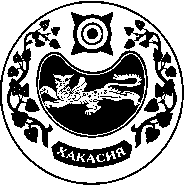 СОВЕТ ДЕПУТАТОВ   УСТЬ-БЮРСКОГО  СЕЛЬСОВЕТАОтветственный исполнитель муниципальной программы Администрация Усть-Бюрского сельсовета Усть-Абаканского района Республики ХакасияАдминистрация Усть-Бюрского сельсовета Усть-Абаканского района Республики ХакасияАдминистрация Усть-Бюрского сельсовета Усть-Абаканского района Республики ХакасияОтчетный период 2022 год Дата составления отчета 01.02.2023г. Непосредственный исполнитель (должность, ФИО, номер телефона) Заместитель главного бухгалтера по экономическим вопросам Рассказова Т.А. (2-20-63)Непосредственный исполнитель (должность, ФИО, номер телефона) № п/п Наименование     программы  План на 2022 годПлан на 2022 годПлан на 2022 годПлан на 2022 годКассовые расходы с начала 2022 годаКассовые расходы с начала 2022 годаКассовые расходы с начала 2022 годаКассовые расходы с начала 2022 годаВыполнено с начала  года %    (гр. 10*100/ гр.6) Информация о выполненных мероприятиях Примечания  (причины частичного или полного неисполнения каких-либо мероприятий Программы) № п/п Наименование     программы  МБ РХ РФ Всего МБ РХ РФ Всего Выполнено с начала  года %    (гр. 10*100/ гр.6) Информация о выполненных мероприятиях Примечания  (причины частичного или полного неисполнения каких-либо мероприятий Программы) 1 2 3 4 5 6 7 8 9 10 11 12 13 1. Повышение экологической безопасности на территории Усть-Бюрского сельсовета 684,1 0,0 0,0 684,1 684,0 0,0 0,0 684,0 99,99 140,0 – ликвидация несанкционированных свалок;466,6 – оплата труда по содержанию мусорных контейнеров, по уборке свалок,77,4 – обустройство площадок ТКО (половина суммы площадки под 3 контейнера)      Наименование       
       показателя         Единица 
измеренияЗначение целевого показателяЗначение целевого показателяЗначение целевого показателя      Наименование       
       показателя         Единица 
измеренияутверждено в    
муниципальной     программе     достигнутооценка в   
баллахКоличество высаженных деревьевшт.6181+1Количество экологических акцийшт.613+1Вывезено ТБО на полигон м3.18272471+1Кол-во несанкционированных свалокшт.22+1Мероприятия экологической направленностишт.3940+1Количество человек, принявших участие в мероприятияхшт.18752842+1Итоговая сводная оценка    Х             Х             Х     +6/6Оценка эффективности     
муниципальной программы
по итоговой сводной      
оценке, процентов        Оценка эффективности-100%. Высокий уровень эффективности программыОценка эффективности-100%. Высокий уровень эффективности программыОценка эффективности-100%. Высокий уровень эффективности программыОценка эффективности-100%. Высокий уровень эффективности программы